Publicado en Madrid el 28/03/2017 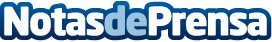 Renta 2017: Todas las novedades que debes conocerLa campaña para la de la declaración de la Renta de 2016 comienza el próximo miércoles 5 de abril contando con importantes cambios, resultado de la pasada reforma fiscal de 2015.

Datos de contacto:Cita-Previa.esNota de prensa publicada en: https://www.notasdeprensa.es/renta-2017-todas-las-novedades-que-debes_1 Categorias: Finanzas Emprendedores Recursos humanos http://www.notasdeprensa.es